Мастер-класс по ОригамиТема:«Пасхальный зайчик»Тема: «Пасхальный зайчик»Цель: Продолжить знакомство с миром оригами и продолжить работу в технике оригами. Научить складывать из бумаги пасхального зайчика. Воспитание доброжелательности друг к другу, создание на занятии атмосферы радости; развитие мышления, памяти, внимания, пространственного воображения; расширение коммуникативных способностей ввести детей в прекрасный мир – мир оригами.Материал: квадраты бумаги, разноцветные фломастерыХод занятия: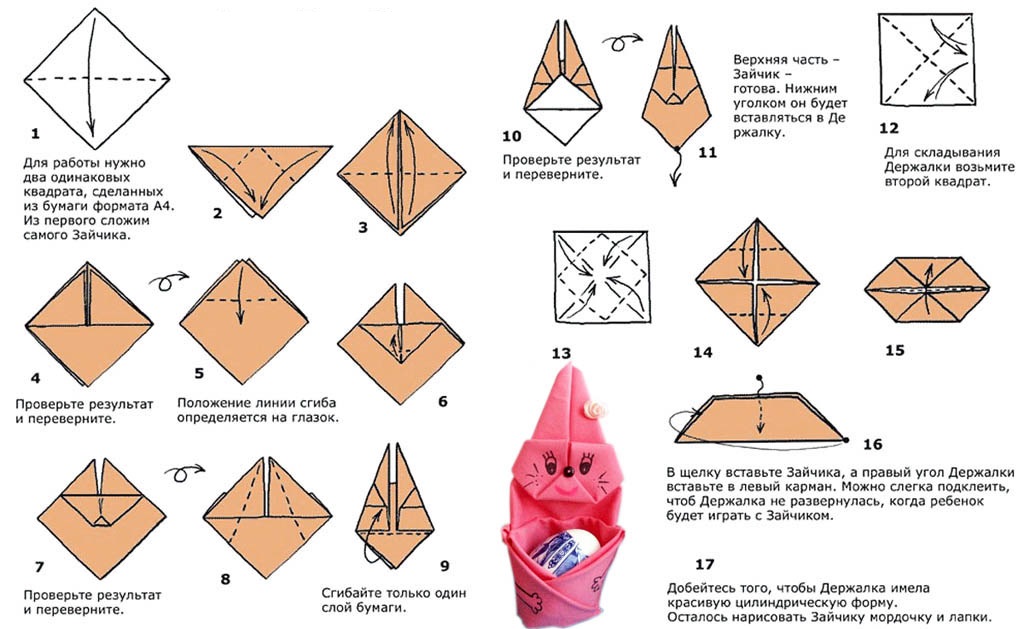 Спасибо. До свидания!